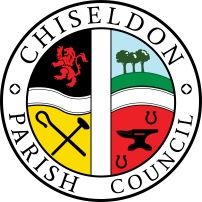 Contact details:Clerk – 01793 740744 clerk@chiseldon-pc.gov.ukInterim Planning, Transport Development and Highways Committee meeting at The Old Chapel, Butts Road, Monday  15th April 2019 at 7.30pmAGENDA     Attendances and apologies for absence     Declarations of InterestPublic Recess        Next meeting Monday 3rd June 2019 at 7.30pm in The Old Chapel, off Butts Road. Signed: C Wilkinson (Clerk)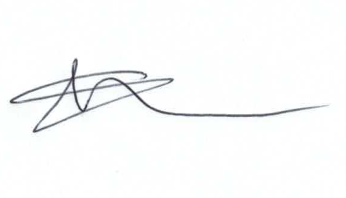 Supplementary Agenda information: Committee Members: Caroline Brady (Chair), Chris Rawlings, Jenny Jefferies (Vice Chair), Ian Henderson, David Hill, Matt Harris, Andrew McDonald, Phil Costigan, Glenn Mills.Please note this meeting may be recorded.Public notice – if you comment during public recess at a council meeting your personal details (such as name and address as relevant) will be recorded on the minutes.  Please advise the Clerk at the time of speaking if you do not wish your personal details to be noted.  Please see our privacy policy on www.chiseldon-pc.gov.uk for full details of how we store & manage data. VOTING ITEMS 39 Home Close. Single storey side and rear extension & conversion of garage.  S/HOU/19/0476Burderop Park. Demolition of the pavilions, change of use of offices and ancillary buildings to 25no. apartments/dwellings, erection of 52no. dwellings, construction of new access and associated works - Variation  of condition 2 (Approved Drawings) following planning permission S/17/0128S/19/04416.Items for next agenda (Note, these items cannot be voted on at this meeting)